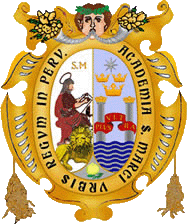 UNIVERSIDAD NACIONAL MAYOR DE SAN MARCOSUniversidad del Perú, DECANA DE AMÉRICAFACULTAD DE INGENIERIA DE SISTEMAS E INFORMÁTICA UNIDAD DE POSGRADOPROYECTO DE INVESTIGACIÓNESTRUCTURA DEL PROYECTO DE INVESTIGACIÓNA continuación, se explica el esquema para la elaboración y presentación del proyecto de investigación.PLANTEAMIENTO DEL PROBLEMASituación ProblemáticaEl problema de investigación, según su alcance y naturaleza, debe ser explícitamente vinculado (en términos explicativos o correlacionales) con los aspectos con los cuales está ligado. Los criterios son: Importancia, novedad, interés y viabilidad.Formulación del ProblemaResponde a la pregunta. ¿En qué consiste el problema nombrado? El problema puede ser formulado en forma de pregunta tanto para el problema general como para los problemas específicos.Adicionalmente debe indicarse si todo el problema va a ser desarrollado en la investigación o precisar la parte de él que requiere ser tratada científicamente y que da el título a la investigación.Justificación de la InvestigaciónPrecisar porque es conveniente estudiar este problema tanto teórico como practico; y para quién o quiénes es conveniente este estudio. El quién o quiénes son institutos, empresas o sectores poblacionales.Objetivos de la InvestigaciónObjetivo GeneralEs el propósito global de la investigación.Objetivos EspecíficosResultan de desagregar el objetivo general y precisa las actividades a ejecutar para concretar los logros específicos a obtener.MARCO TEÓRICOAntecedentes del ProblemaSon trabajos de investigación que han abordado la misma situación problemática. Se deben señalar; los datos bibliográficos del trabajo, el objetivo o problema general, los instrumentos de recolección de datos utilizados y la conclusión en general.Bases Teóricas Teorías o enfoques teóricos directamente relacionados con el tema que se investiga, o Marcos Conceptuales o Glosario Aquellos que se usarán en la investigación y que requieren precisarse en el desarrollo del trabajo.REFERENCIAS BIBLIOGRÁFICASEn orden alfabético del autor principal. Incluye: Libros, Revistas Científicas, Ediciones de Instituciones, Tesis, Bases de Datos a través de Internet.